Csikfalva kupa 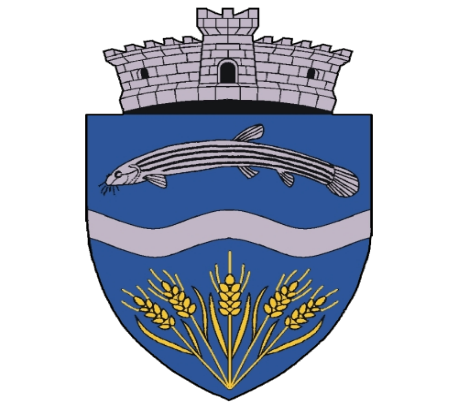 Verseny neve: Csikfalva kupaA verseny jellege: Egyéni, párosHelyszín: Csikfalva , Csikfalvi Általános Iskola sporttermeIdőpont:  2021.10.09. – 2021.10.10.Kezdés: Ünnepélyes megnyitó: 10:00, kezdés 10.20Kategóriák: Szektorlabda egyéni, páros                 12 érintéses  (ha lesz rá igény)Nevezési határidő: 2021.10.03.  24:00 óra Nevezési email cím, tel. szám: vargaervin1980@gmail.com , tel. 0745356440, 0744335940Verseny levezető: Ince IstvánDíjazás: Minden kategória első három helyezettje díjazásban részesül.Lebonyolítás: A verseny lebonyolítása az indulók számától függ.Egyéb: Szállás lehetőség a község területén, 50 ron/személy/éjszaka, reggeli 20ron/személy/nap, a verseny helyszintől 100 méterre büfé üzemel.Nevezési dij: 10.000ft/fő, amely tartalmazza a dijakat,a péntek esti vacsorát, szombat esti vacsorát  és  a vasárnapi ebédet (és a tüzes vizet) 😇😂          Nagy szeretettel várok minden kedves gombozót,    tisztelettel Varga Ervin.